CERTIFICADOS – CÂMARA DE EXTENSÃO	2008/2009/201020 anos da queda do Muro de Berlim (2009)Capacitação docente (2009)Ciclo de Palestras Aspectos e Desafios da Francofonia III, IV, V, VIICurso de Francês (2010)Curso de Iniciação a Língua Francesa (2010)Cursos Básicos (Ministrantes) (2009 e 2010)Encontro de Professores de Espanhol (2009)Espanhol e Tecnologia (2009)Espanhol em áudio (2009)Espanhol Multimídia (2008)Francês para a Comunidade do Anglo (2010)Gramática do Português Padrão (2009)Lecturas em Espanhol (2009)Língua Francesa no Instituto Federal Sul-Riograndense IFSUL (2010)Lingüística Sistêmico Funcional (2008, 2009 e 2010)O Francês Visto Através do Cinema I, II, III, IV, V, VI, VIIOficinas Lúdicas do Francês (2009 e 2010)Oye  (2008)Palestras do Curso de Pós-Graduação em Letras – Especialização (2011)Produção de Textos Acadêmicos Orais e Escritos (2011)Projeto Associação Casa de  Pelotense (2008)Semana Acadêmica  - (2007, 2008 e 2009)Seminário Línguas em Contato (2010)Site da Faculdade de Letras (2010)SMELL – (2007)Taller III, IV, V e VITCLLE – (2009 e 2010) (corretores e aplicadores)Textos Acadêmicos: produção funcionalidade e estruturação (2010)VI Encontro Tempos de Repressão (2010)Visita de Professores a Faculdade de Letras (2009)2011/2012Alemão I – 2011/1 e 2011/2Alemão I – 2012/1Alemão II – 2011/1 e 2011/2Alemão II – 2012/1Blog Jornalístico: nas páginas do dia (2011)Chinês Básico I – 2011Chinês Básico I - 2012Ciclo de Palestras: Aspectos e desafios da Francofonia IX (2011)Curso de Espanhol para alunos do ensino fundamental da comunidade do Anglo (2011)Editoração da revista Caderno de Letras do CLC - UFPel (2012)Espanhol básico I, II, III, IV e Conversação – 2010Espanhol básico I, II, III, IV e Conversação – 2011Estudar na Alemanha – Workshop (2011)Explorando o AVA nos cursos básicos de extensão (2011)Francês I – 2011/1 e 2011/2Francês II – 2011Francês III – 2011Francês III - 2012/1Francês IV – 2011Francês para a comunidade escolar pública (2011)I Jornada de Literatura, cultura e história (2011)I Teia Cultural – Cenário Cultural do Novo Milênio (2011)Inglês I – 2011/1 e 2011/2Inglês I - 2012/1Inglês II – 2011/1 e 2011/2Inglês II - 2012/1Inglês III – 2011/1 e 2011/2Inglês III - 2012/1Inglês IV – 2011/1 e 2011/2Inglês IV- 2012/1Leitura e Produção de Textos Acadêmicos (2011)Língua Francesa no Instituto Federal Sul-Rio-Grandense IF-SUL (2011 e 2012);Línguas em contato na sala de aula: discutindo o preconceito linguístico (2011)O Foco Narrativo em Foco (2012)Oficinas de Ensino de Língua Espanhola (2012)Os conflitos e as convergências entre academia e mercado no campo jornalístico (2011)Portal do Centro de Letras e Comunicação (2011)Projeto Alpha – Laboratório de Tradução (2011)Projeto LARRETE - Laboratório de Redação e Revisão de Textos (2012)Realidades e oportunidades nos Estados Unidos: Palestras e Cinema (2012)Revisão de textos acadêmicos: atividade prática (2012)Semana Acadêmica 2011Testes de competência em leitura  – TCLLE (corretores e aplicadores) (2011)Tradução de textos jurídicos (2011)	Recebidos em 2013Acervo Bibliográfico Aspectos e Desafios da Francofonia X (2012)Exposição Haiti, Arte e ResistênciaFrancês Básico IV (2012/2)Francês para a comunidade do AngloInglês Básico III e IV (2012-2)Língua Francesa no Instituto Federal Sul-Rio-Grandense (2012)Noite da Poesia (2012)Núcleo de Tradução e RRTPortal do Centro de Letras e Comunicação (2012)Projeto Alpha - Laboratório de Tradução (2012)Gramática do Português Padrão (2010) - chegada: 11/09/13Produção de materiais didáticos de Língua Brasileira de Sinais - Libras (2011) - chegada: 11/09/13I Jornada de Estudos Germanísticos (2012) - chegada: 23/09/13;Português Básico I (2013-1) - chegada: set/2013;II Jornada de Literatura, cultura e história (2012) - chegada: set/2013;Produção de materiais didáticos de Língua Brasileira de Sinais - Libras (2012) - chegada: 30/10/13;Semana Acadêmica (2012) - chegada: 04/11/13;Inglês Básico III e IV (2013-1) - chegada: 19/11/13;Estudar na Alemanha (2013) - chegada: 19/11/13;Universo Sul-Riograndense: Aspectos da Literatura Gaúcha Contemporânea (2013) - chegada: 19/11/13;Alemão Básico I e II (2012-2) - chegada: 22/11/13;Alemão Básico II (2013/1) - chegada: 30/10/13;Introdução à compreensão de leitura em língua francesa, Módulo 1 (2013) - chegada: 22/11/13;Realidades e Oportunidades nos Estados Unidos: Palestras e Cinema, uma breve história dos EUA no século XX através da cultura pop (2013) - chegada: 22/11/13;Alemão Básico I (2013-1) - chegada: 10/12/2013;2º Seminário de Jornalismo da UFPel: a profissão de jornalista (2011);3º Seminário de Jornalismo da UFPel: jornalismo, televisão e cinema (2012).Recebidos em 2014Inglês Básico I e II (2013-1) – chegada: 13/01/14;Francês Básico I e II (2012-1) – chegada: 13/01/14;Inglês Básico I e II (2012-2) – chegada: 15/01/14;Tradução de textos jurídicos (2012) – chegada: 23/01/14;Aspectos prosódicos e linguísticos do francês língua estrangeira (2012) – chegada: 23/01/14;II Jornada de Estudos Germanísticos (2013) - chegada: 11/02/14;Projeto Alpha - Laboratório de Tradução (2013) – chegada: 10/03/14;Curso Básico de Alemão II (2013-2);Projeto LARRETE – Laboratório de Redação e Revisão de Textos (2013); Curso de Leitura em Língua Inglesa, Módulo I (2013);Francês para Comunidade do Anglo (2013);Curso Básico de Francês III (2013/1 e 2013/2);Curso Básico de Francês IV (2013-2) – chegada: 18/03/14;Introdução à compreensão de leitura em língua francesa (Ações II e III - 2013);Língua Francesa no Instituto Federal Sul-Riograndense (2013);Disponibilização do acervo bibliográfico do comitê-sul da APFRS à comunidade (2013);DRUMMOND COMPARADO: As convergências e divergências entre textos comparados (2012);Constituição e catalogação do acervo bibliográfico dos polos atendidos pelo curso de Letras - Espanhol a distância (UAB/CEAD/UFPel) (2013) - recebidos em 21/03/14;III Seminário: Interfaces entre língua, educação e cultura surda (2013);Introdução ao Português Histórico (2013);Inglês Básico III e IV (2013-2) – chegada: 28/04/14;Espanhol Básico I ao IV e conversação (concluído em 2011, 2012 e 2013) – chegada: 28/04/14;Dunas Encena (2013) – chegada: 13/05/14;Inglês Instrumental (2013) – chegada: 22/05/14;Curso Básico de Português I (2013-2);Curso Básico de Português II (2013-2) – chegada: 14/07/14;Curso Básico de Inglês I (2013-2);Curso Básico de Inglês II (2013-2) – chegada: 21/07/14;Curso Básico de Inglês III  e IV (2014-1);Cândido em Cena (2013);Espanhol Básico para Bombeiros (2014) - chegada em 23/09/14;Curso Básico de Inglês I (2014-1);Curso Básico de Inglês II (2014-1);III Jornada de Literatura, cultura e história (2013) - chegada em 10/10/14; I Encontro Formação Docente e Interculturalidade (2014);Introdução ao latim (2014-1);Introdução ao Português Histórico (2014-1);Francês Básico I (2012-2);Francês Básico II (2012-2);Alemão Básico I (2013-2);Alemão Básico I (2014-1);Haiti: introdução a uma história silenciada (2014);Curso Básico de Francês III (2014/1);Curso Básico de Francês IV (2014-1);Ciclo de cinema e literatura de língua estrangeira: o romance em imagens (2013);Curso de Espanhol Básico para alunos da Escola Municipal Carlos André Laquintinie (2014).Recebidos em 2015Francês Básico I e Francês Básico II (2013-1);Francês Básico I e Francês Básico II (2013-2);Realidades e Oportunidades nos Estados Unidos: Palestras e Cinema, Ciclo de Palestras “Diversity & Daily Life in the US" (2014);Ciclo de Palestras “Aspectos e Desafios da Francofonia XI” (2013);III Jornada de Estudos Germanísticos (2014);Curso Básico de Inglês I e Curso Básico de Inglês II (2014-2);Curso Básico de Inglês III  e Curso Básico de Inglês IV (2014-2);Francês para Comunidade do Anglo (2014);Alemão Básico II (2014-2); Curso de Conversação em Língua Francesa (2013);Curso de Extensão Básico de Língua Portuguesa (2014-1 e 2014-2);Curso Preparatório de Gramática e Redação (2014-1);Em todos os sentidos (2014);Ciclo de Palestras Inglês sem Fronteiras (2014);Introdução à compreensão de leitura em língua francesa (2014);O Francês Visto Através do Cinema VIII - As Várias Faces da Mulher no cinema francófono (2013);Teatro em Francês (2014);Curso de Leitura em Língua Inglesa (2014-2);Produção de textos técnicos e criativos (2014-1);Formação Continuada (2014);Introdução ao Português Histórico (2014-2);Introdução ao latim (2014-2);Francês Básico III (2014-2);Francês Básico IV (2014-2);Curso Preparatório para o ENEM de Língua Espanhola (2014);Curso de Conversação em Língua Francesa (2014-1);O ensino da língua espanhola através de suas variantes (2013).Recebidos em 2016A leitura, a escrita e o rádio na construção da cidadania (2015);A tutoria no curso de Letras-Espanhol na modalidade EaD (2015)- profª Mitizi retirou para entregar;Alemão Básico I (2014-2, 2015-1 e 2015-2);Ciclo de Palestras “Aspectos e Desafios da Francofonia XII” (2014);Ciclo de Palestras Aspectos e Desafios da Francofonia XIV (2015);Ciclo de Palestras Inglês sem Fronteiras (2015);Curso básico de Língua Espanhola para as Comunidades dos Polos Presenciais Atendidos pelo Curso de Espanhol a Distância da UFPel (2015);Curso de Francês Básico III (2015-1 e 2015-2);Curso de Francês Básico IV (2015-1 e 2015-2);Curso de Inglês Básico I (2015-1 e 2015-2);Curso de Inglês Básico II (2015-1 e 2015-2);Curso de Inglês Básico III (2015-1 e 2015-2);Curso de Inglês Básico IV (2015-1 e 2015-2);Curso de Inglês Básico para viagem (2015);Curso de Leitura em Língua Inglesa (2015-1 e 2015-2);Curso de produção de Textos Criativos (2014-2 e 2015-1);Curso produção de Textos Acadêmicos (2014-2 e 2015-1);Ensino de alemão nas escolas do município de Arroio do Padre (2015);Español para todos (2015);Francês para Comunidade do Anglo (2015);Introdução à audiodescrição - 1ª parte (2014);Introdução à audiodescrição didática (2015);Introdução à compreensão de leitura em língua francesa (2015);Introdução ao latim (2015-1 e 2015-2);Introdução ao Português Histórico (2015-1 e 2015-2);Língua Francesa no Instituto Federal Sul-Riograndense (2015).Oficina de Tradução Literária (inglês-português) (2014);Prof. Paulo retirou para entregar: Viagem Intercultural ao Uruguai (2014) - I Seminário Internacional do PEIF: diversidade cultural na fronteira da paz (2014) - II Encontro de Formação Continuada (2014).Pronúncia do Inglês para Brasileiros (2015);Teatro em Francês (2015);Vivendo a literatura na escola (2015);Francês Básico I (2014-1 e 2014-2);Francês Básico II (2014-1 e 2014-2);Francês Básico I (2015-1 e 2015-2);Francês Básico II (2015-1 e 2015-2);Curso de Conversação em Língua Francesa (2015);Formação Continuada (2015);I Encontro de Formação do PEIF: história e língua na Fronteira da Paz (2015);Espanhol Básico I ao IV e conversação (concluído em 2015);Introdução à audiodescrição didática (2016).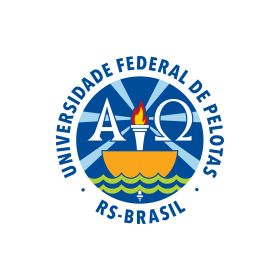 Ministério da EducaçãoUniversidade Federal de PelotasCentro de Letras e ComunicaçãoCâmara de Extensão 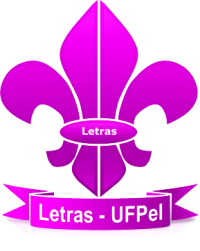 